فرم درخواست همکاری با مجتمع سلامت تهراناينجانب صحت موارد فوق را تاييد مي نمايم . بله                            تاریخ تکمیل فرم : .....................................با تشکر. مجتمع سلامت تهران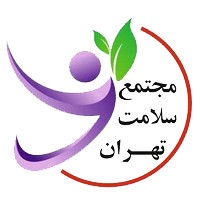 فرم دعوت به همكاريدقت داشته باشيد كه پر كردن تمامي موارد ستاره دار الزامي استمشخصات متقاضي *مشخصات متقاضي *مشخصات متقاضي *مشخصات متقاضي *نام محل صدورنام خانوادگيتاريخ تولدنام پدرجنسيت مرد              زن كد مليوضعيت تاهل مجرد           متاهل شماره شناسنامهوضعيت خدمت انجام داده     معافاطلاعات تماس *اطلاعات تماس *اطلاعات تماس *اطلاعات تماس *شماره تلفن همراه شماره تلفن محل سكونتپست الكترونيكآدرس محل سكونتاطلاعات تحصيلي *اطلاعات تحصيلي *اطلاعات تحصيلي *اطلاعات تحصيلي *اطلاعات تحصيلي *اطلاعات تحصيلي *اطلاعات تحصيلي *اطلاعات تحصيلي *رديفمقطع تحصيليرشته تحصيليگرايشنام مركز آموزشيتاريخ شروعتاريخ پايانمعدل123دوره هاي آموزشي رديفعنوان دورهنام موسسه آموزشيمدت آموزشگواهينامه پايان دوره1 اخذ گرديده -  اخذ نگرديده  2 اخذ گرديده -  اخذ نگرديده  3 اخذ گرديده -  اخذ نگرديده  مهارت مهارت مهارت مهارت رديفعنوانميزان تسلطتوضيحات1عالی -  خوب –  متوسط -  ضعیف2عالی -  خوب –  متوسط -  ضعیف3عالی -  خوب –  متوسط -  ضعیفزبان زبان زبان زبان زبان زبان رديفزبانخواندننوشتنمكالمهمدرك1 دارد -  ندارد2 دارد -  ندارد3 دارد -  نداردسوابق شغلي *سوابق شغلي *سوابق شغلي *سوابق شغلي *سوابق شغلي *سوابق شغلي *سوابق شغلي *سوابق شغلي *نام موسسه / شركت پست سازمانيآخرين
 حقوق دريافتي مدت همكاري مدت همكاري علت
 ترك كار بيمه شماره تماسنام موسسه / شركت پست سازمانيآخرين
 حقوق دريافتي ازتاعلت
 ترك كار بيمه شماره تماسشغل مورد تقاضا *شغل مورد تقاضا *شغل مورد تقاضا *شغل مورد تقاضا *حوزه مورد علاقه براي همكارينوع استخدام ميزان حقوق درخواستيتاريخ آمادگي شروع بكارساير توضيحاتساير توضيحاتساير توضيحاتساير توضيحات